1720 Riverview Drive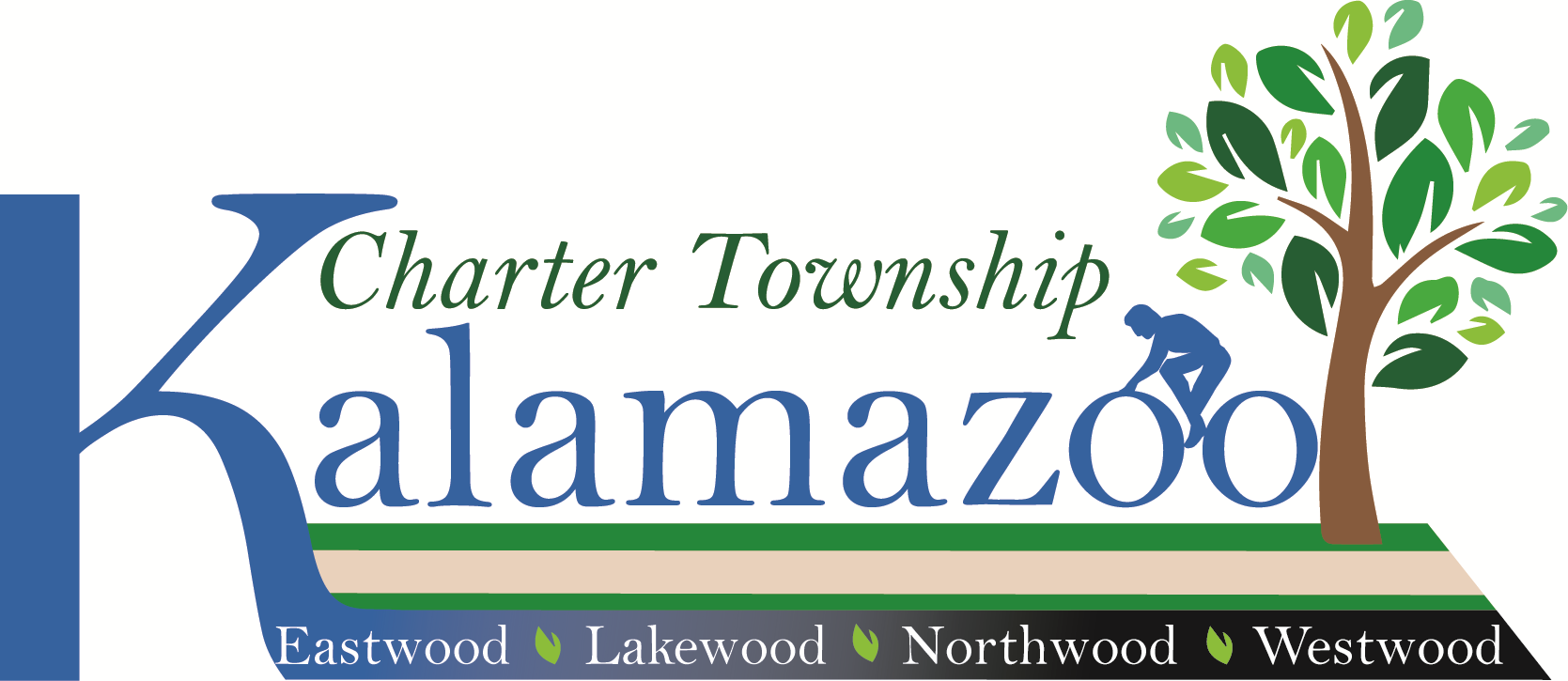 Kalamazoo, Michigan 49004Tele: (269) 381-8080Fax: (269) 381-3550www.ktwp.orgBoard of Trustees Regular Meeting AgendaMonday, November 8, 20217:30 P.M.The “Regular Meeting” of the Board of Trustees of the Charter Township of Kalamazoo will be held at 
7:30 p.m., on Monday, November 8, 2021, at the Kalamazoo Township Hall to discuss and act on the below-listed items and any other business that may legally come before the Board of Trustees of the Charter Township of Kalamazoo. Join Zoom Meeting 
https://us02web.zoom.uMeeting ID:                                                    Passcode: 
        
Find your local numberhttps://us02web.zoom. Meeting ID:                                                Passcode: 1 – Call to Order2 – Pledge of Allegiance 3 – Roll Call of Board Members4 – Addition/Deletions to Agenda (Any member of the public, board, or staff may ask that any item on the consent agenda be removed and placed elsewhere on the agenda for the full discussion. Such requests will be automatically respected.)5 – Public Comment on Agenda and Non-agenda Items (Each person may use three (3) minutes for remarks. If your remarks extend beyond the 3-minute time period, please provide your comments in writing and they will be distributed to the board. The public comment period is for the Board to listen to your comments. Please begin your comments with your name and address.)6 – Consent Agenda (The purpose of the Consent Agenda is to expedite business by grouping non-
controversial items together to be dealt with in one Board Motion without discussion.)Approval of:Minutes of October 25, 2021, Board of Trustees Work Session MeetingMinutes of October 25, 2021, Board of Trustees Regular MeetingPayment of Bills in the amount of $184,065.39 Receipt of:Check Disbursement Report, September 2021Check Register Report –September 2022Treasurer Report, September 2021KABA Report, September 2021Revenue and Expense Report – September 2021Revenue and Expense Report Summary –September 20217 – Public Hearing/PresentationNone for this meeting.8 – Old Business9 – New Business Request to Approve the Work Agreement for Demolition of 2825 Carleton Ave  10 – Items Removed from the Consent Agenda11 – Board Member ReportsTrustee LeutyTrustee GlassTrustee MoaieryTrustee RobinsonClerk MillerTreasurer MillerSupervisor Martin12 – Attorney Report13 – Manager Report14 – Public Comments15 – AdjournmentPosted: October 22, 2021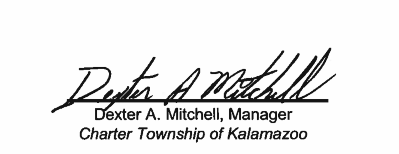 